Ufficio Cartelle Cliniche Orario: 09-12 Sportello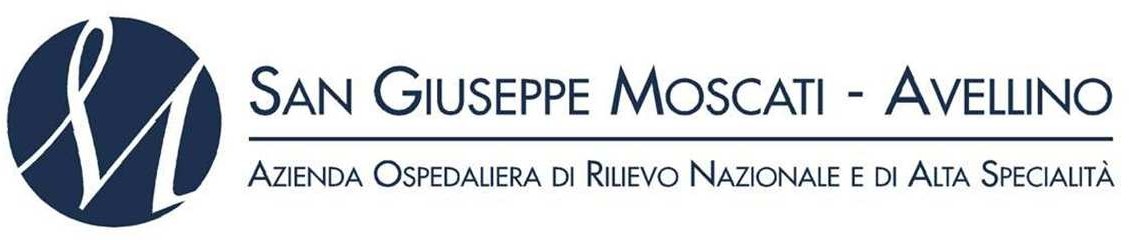 per Informazioni 12-13.00 Tel/fax 0825/203335 	sottoscritt							 nato a				il			 residente a		via					 CAP	Tel.		Cell.			 CHIEDEIn qualità di diretto interessato, il rilascio della seguente documentazione sanitaria:   COPIA DELLA CARTELLA CLINICA (RICOVERO)*                                               in forma Autenticata*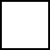 del	U.O.	 del	U.O. 	   COPIA DELLA CARTELLA CLINICA (DAY HOSPITAL-DAY SURGERY)*     in forma Autenticata*del	U.O. 	   COPIA DELLA CARTELLA CLINICA DI PRONTO SOCCORSO**                   in forma Autenticata**del	U.O. 	Data 	     SI RICHIEDE LA SPEDIZIONE A DOMICILIO*** ( con pagamento anticipato spese di spedizione +copia cartella)FIRMA 	ALLEGARE COPIA DEL CERTIFICATO D’IDENTITA’ DEL RICHIEDENTEN.B. La consegna di quanto sopra richiesto sarà effettuata solo dietro presentazione di regolare documento d’identità.  In caso di delega compilare il modulo “delega” qui sotto. 	sottoscritt	DELEGA 	Sig.	al ritiro della Copia Cartella Clinica(firma dell’interessato Cartella Clinica) 	Certificato d’identità del deleganteN.	rilasciato a	il	 Certificato d’identità del delegatoN.	rilasciato a	il 	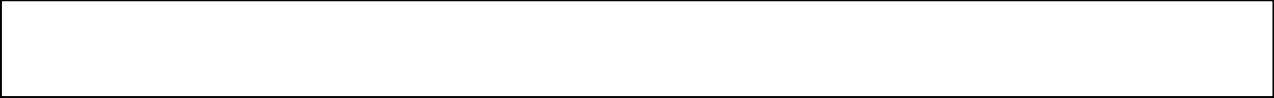 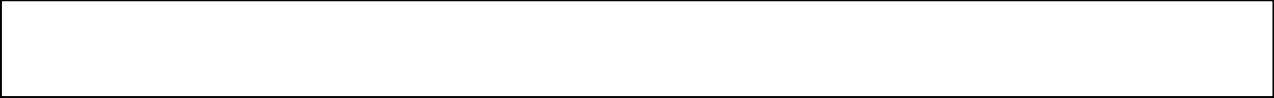 Tariffe:*copia cartella clinica (ricovero-day hospital-day surgery):   euro 10,00      in forma autenticata euro 50,00;** copia referto di pronto soccorso cartella clinica:               euro  5,00      in forma autenticata euro 25,00;*** spese di spedizione a domicilio euro 8,00 da aggiungersi al costo copia  cartella da effettuarsi con unico versamento;N.B. Il versamento va comprovato all’atto della richiesta con  le seguenti modalità:c/c postale n. 13454830 intestato AORN S.G. Moscati -Avellino;c/c bancario Banca Popolare di Bari intestato AORN S.G. Moscati -Avellino  IBAN: IT 32 C 05424 04297 0000 0000 0207 casse Aziendali CUP/Ticketcon causale : rilascio copia documentazione sanitaria